6	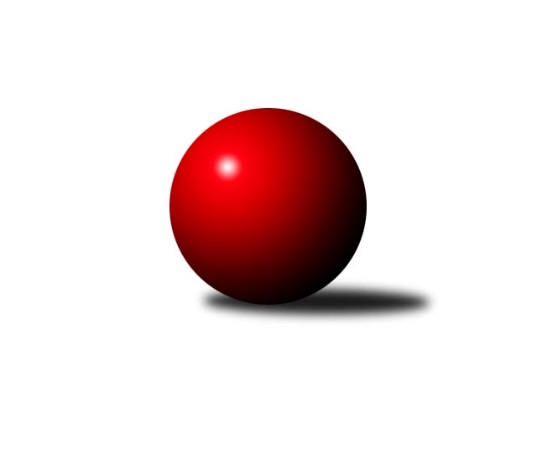 Č.7Ročník 2021/2022	6.11.2021Domácí v. hosté opět smírně. Milovice stále nepřemoženi. Nejlepšího výkonu v tomto kole: 2609 dosáhlo družstvo: Červený Kostelec CVýchodočeská soutěž skupina A 2021/2022Výsledky 7. kolaSouhrnný přehled výsledků:České Meziříčí B	- Červený Kostelec C	2:14	2434:2609		4.11.Milovice B	- Nová Paka C	12:4	2561:2456		5.11.Tabulka družstev:	1.	Milovice B	6	6	0	0	68 : 28 	 	 2478	12	2.	Červený Kostelec C	5	3	0	2	48 : 32 	 	 2432	6	3.	Nová Paka C	6	2	0	4	44 : 52 	 	 2376	4	4.	České Meziříčí B	6	2	0	4	38 : 58 	 	 2362	4	5.	Dobruška B	5	1	0	4	26 : 54 	 	 2374	2Podrobné výsledky kola:	 České Meziříčí B	2434	2:14	2609	Červený Kostelec C	Jaroslav Novák	 	 169 	 221 		390 	 0:2 	 450 	 	212 	 238		František Adamů st.	Jan Bernhard	 	 222 	 231 		453 	 2:0 	 436 	 	221 	 215		Karel Haluška	Václav Touc	 	 182 	 179 		361 	 0:2 	 391 	 	199 	 192		Tomáš Ladnar	Jaroslav Pumr	 	 198 	 203 		401 	 0:2 	 440 	 	227 	 213		Zdeněk Kejzlar	Petr Brouček	 	 207 	 219 		426 	 0:2 	 456 	 	210 	 246		Pavel Janko	Jindřich Brouček	 	 187 	 216 		403 	 0:2 	 436 	 	220 	 216		Jindřich Kašparrozhodčí: Michal HoráčekNejlepší výkon utkání: 456 - Pavel Janko	 Milovice B	2561	12:4	2456	Nová Paka C	Martin Včeliš	 	 200 	 208 		408 	 0:2 	 444 	 	218 	 226		Martin Štryncl	Radoslav Dušek	 	 206 	 209 		415 	 0:2 	 437 	 	217 	 220		Eva Šurdová	Marek Ondráček	 	 232 	 200 		432 	 2:0 	 416 	 	217 	 199		Daniel Válek	Liboslav Janák	 	 218 	 221 		439 	 2:0 	 412 	 	196 	 216		Jakub Soviar	Jarmil Nosek	 	 208 	 208 		416 	 2:0 	 328 	 	169 	 159		Jan Soviar	Lukáš Kostka	 	 213 	 238 		451 	 2:0 	 419 	 	218 	 201		Jaroslav Gottsteinrozhodčí: Liboslav JanákNejlepší výkon utkání: 451 - Lukáš KostkaPořadí jednotlivců:	jméno hráče	družstvo	celkem	plné	dorážka	chyby	poměr kuž.	Maximum	1.	Vladimír Gütler	Dobruška B	444.78	306.1	138.7	5.3	3/3	(459)	2.	Jiří Slavík	Dobruška B	437.00	305.3	131.7	5.0	2/3	(476)	3.	Martin Štryncl	Nová Paka C	432.25	293.5	138.8	7.5	4/4	(448)	4.	Petr Brouček	České Meziříčí B	419.67	294.7	125.0	8.0	3/4	(434)	5.	František Adamů st.	Červený Kostelec C	418.63	291.1	127.5	9.1	4/4	(467)	6.	Pavel Janko	Červený Kostelec C	418.50	289.0	129.5	6.8	4/4	(456)	7.	Miroslav Šanda	Milovice B	417.25	293.8	123.5	7.3	4/4	(468)	8.	Lukáš Kostka	Milovice B	417.08	294.4	122.7	7.0	4/4	(451)	9.	Jindřich Kašpar	Červený Kostelec C	416.50	291.9	124.6	9.0	4/4	(448)	10.	Martin Včeliš	Milovice B	415.75	293.5	122.3	10.9	4/4	(427)	11.	Jarmil Nosek	Milovice B	414.92	291.2	123.8	7.7	4/4	(452)	12.	Jan Bernhard	České Meziříčí B	412.92	283.6	129.3	6.7	4/4	(464)	13.	Ondra Kolář	Milovice B	411.67	299.7	112.0	10.3	3/4	(416)	14.	Karel Haluška	Červený Kostelec C	407.25	281.3	126.0	9.8	4/4	(436)	15.	Jaroslav Gottstein	Nová Paka C	403.50	294.1	109.4	11.4	4/4	(434)	16.	Jaroslav Pumr	České Meziříčí B	400.89	287.7	113.2	9.9	3/4	(438)	17.	Jindřich Brouček	České Meziříčí B	399.83	280.4	119.4	11.4	4/4	(470)	18.	Daniel Válek	Nová Paka C	399.44	287.9	111.6	10.2	3/4	(416)	19.	Josef Antoš	Nová Paka C	396.67	285.3	111.3	12.0	3/4	(439)	20.	Jakub Soviar	Nová Paka C	390.00	289.5	100.5	10.7	3/4	(412)	21.	Tomáš Ladnar	Červený Kostelec C	387.00	279.3	107.7	12.7	3/4	(401)	22.	Milan Hašek	Dobruška B	385.00	275.8	109.3	11.5	2/3	(390)	23.	Zdeněk Kejzlar	Červený Kostelec C	381.75	274.8	107.0	14.0	4/4	(440)	24.	Marie Frydrychová	Dobruška B	381.22	276.9	104.3	12.2	3/3	(418)	25.	Eva Šurdová	Nová Paka C	378.11	281.3	96.8	13.6	3/4	(437)	26.	Michal Horáček	České Meziříčí B	377.25	279.0	98.3	13.8	4/4	(388)	27.	Ivo Janda	Dobruška B	375.67	262.5	113.2	9.7	3/3	(416)	28.	Petr Brandejs	Dobruška B	375.67	270.0	105.7	16.0	3/3	(401)	29.	Jiří Frinta	Dobruška B	373.00	268.8	104.3	13.0	2/3	(405)	30.	Jan Soviar	Nová Paka C	353.88	257.9	96.0	16.0	4/4	(388)		Liboslav Janák	Milovice B	443.00	302.5	140.5	9.5	2/4	(447)		Jaroslav Šrámek	České Meziříčí B	429.00	290.0	139.0	4.5	2/4	(431)		Jaroslav Weihrauch	Nová Paka C	429.00	308.0	121.0	7.0	1/4	(429)		Marek Ondráček	Milovice B	417.50	285.5	132.0	8.0	2/4	(432)		Josef Petera	Dobruška B	417.00	310.0	107.0	10.0	1/3	(417)		Radoslav Dušek	Milovice B	415.00	293.0	122.0	11.0	1/4	(415)		Miroslav Včeliš	Milovice B	409.50	282.3	127.3	8.8	2/4	(448)		Antonín Škoda	Červený Kostelec C	388.50	264.8	123.8	9.3	2/4	(398)		Jiří Novák	České Meziříčí B	388.00	291.0	97.0	17.0	1/4	(388)		Jakub Pokora	Milovice B	384.00	276.0	108.0	12.0	1/4	(384)		Václav Touc	České Meziříčí B	381.00	286.0	95.0	13.5	1/4	(401)		Jaroslav Novák	České Meziříčí B	378.00	255.5	122.5	10.5	2/4	(390)		Milan Brouček	České Meziříčí B	364.50	268.5	96.0	17.0	2/4	(371)		Tomáš Frinta	Dobruška B	318.00	231.0	87.0	17.0	1/3	(318)Sportovně technické informace:Starty náhradníků:registrační číslo	jméno a příjmení 	datum startu 	družstvo	číslo startu
Hráči dopsaní na soupisku:registrační číslo	jméno a příjmení 	datum startu 	družstvo	Program dalšího kola:11.11.2021	čt	17:00	Nová Paka C - Dobruška B	12.11.2021	pá	16:30	Červený Kostelec C - Milovice B	Nejlepší šestka kola - absolutněNejlepší šestka kola - absolutněNejlepší šestka kola - absolutněNejlepší šestka kola - absolutněNejlepší šestka kola - dle průměru kuželenNejlepší šestka kola - dle průměru kuželenNejlepší šestka kola - dle průměru kuželenNejlepší šestka kola - dle průměru kuželenNejlepší šestka kola - dle průměru kuželenPočetJménoNázev týmuVýkonPočetJménoNázev týmuPrůměr (%)Výkon3xPavel JankoČ. Kostelec C4564xPavel JankoČ. Kostelec C109.364563xJan BernhardČ. Meziříčí B4532xLukáš KostkaMilovice B109.224513xLukáš KostkaMilovice B4513xJan BernhardČ. Meziříčí B108.644533xFrantišek Adamů st.Č. Kostelec C4503xFrantišek Adamů st.Č. Kostelec C107.924503xMartin ŠtrynclN. Paka C4443xMartin ŠtrynclN. Paka C107.524441xZdeněk KejzlarČ. Kostelec C4401xLiboslav JanákMilovice B106.31439